TANGMERE PARISH COUNCIL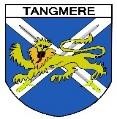 	 	 	 	 	 	Clerk to the Council 	 	 	 	 	 	 	Caroline Davison 	 	 	 	 	 	 	 	Tangmere Village Centre 	 	 	 	 	 	Malcolm Road 	 	 	 	 	 	 	Tangmere PO20 2HS 	 	 	 	 	 	 	 	 	 	 	0203 904 0980	 	 	 	 	 	clerk@tangmere-pc.gov.uk ENVIRONMENT COMMITTEE MEETINGTuesday 6 June 2023 Members are hereby summoned to attend a meeting of the Environment Committee to be held in Main Hall at Tangmere Village Centre, Malcolm Road, PO20 2HS at 7.00pm on Tuesday 6 June 2023  1 June 2023  		 	 	 	 	              Caroline Davison - Parish Clerk AGENDA Apologies for absenceTo receive apologies for absence Declarations of Interest To receive from Members any declarations of disclosable pecuniary and nonpecuniary interests in relation to any items included on the Agenda required to be disclosed by the Localism Act 2011 and the Tangmere Parish Council Members’ Code of Conduct. Any written dispensation requests received by the Clerk will also be considered.Election of ChairmanElection of Vice ChairmanPublic participation Members of the public present may make representations or raise questions on issues included on the Agenda. This session to be conducted in accordance with Standing Order 3e to 3k. Minutes To approve as an accurate record the Minutes of the Meeting held on Tuesday 28 March (draft minutes circulated with this Agenda).PlanningTo consider Planning Applications received since last meeting:TG/23/01167/DOMMr Graham WilkinsonHill Farm Chestnut Walk Tangmere ChichesterDismantle and rebuild 1 no. chimney stack.https://publicaccess.chichester.gov.uk/online-applications/applicationDetails.do?activeTab=summary&keyVal=RV1T1FERKLC00TG/23/01168/LBC Mr Graham WilkinsonHill Farm Chestnut Walk Tangmere ChichesterDismantle and rebuild 1 no. chimney stack.O.S. Grid Ref. 490197/106430https://publicaccess.chichester.gov.uk/online-applications/applicationDetails.do?activeTab=summary&keyVal=RV1T1JERKLD00TG/22/01711/FUL - Minor Dev - DwellingsChange of use of existing restaurant to create 2 no. residential units and erection of 2 no. additional dwellingsCassons Restaurant , Arundel Road, Tangmere, West Sussex, PO18 0DUTo consider Planning Decisions received since last meeting:TG/23/00617/FULDementia SupportDementia Support Sage House 110 - 130 City Fields Business Park Tangmere Chichester West Sussex PO20 2FPPermanent use of 12 no. vehicular parking spaces.PERMIThttps://publicaccess.chichester.gov.uk/online-applications/applicationDetails.do?activeTab=summary&keyVal=RRBB8KERJIN00      8.   AllotmentsAt its Annual Council Meeting held on 16 May 2023, Tangmere Parish Council agreed to the incorporation of a new Tangmere Allotments Advisory Group (TAAG) to act as a formal interface between the Parish Council who undertake the management of the allotments and the allotment holders.  It was agreed that the Allotment Holders would be advised in writing of the formation of the new group and would be given the opportunity to determine collectively wish of their members wish to represent the allotment holders at Group Meetings and to put these names forward to the Parish Council.Recommended that the first meeting of TAAG be held on Tuesday 18 July 2023 commencing at 7.00pm.      9.   Action Points   To receive updates on progress against action points and to consider the latest position in relation to items not otherwise covered elsewhere on the Agenda for this meeting:Grass Sections at top of Church Lane and Copper Beech DriveSouthern Water pumping station by the Museum Maintenance of land at junction of Church Lane/Tangmere RoadBishops Road updateTo note that preparation of a report to be carried forward to the next Environment Committee Meeting.Bus shelter Maintenance Maintenance and landscaping at Lysander Way Trees and HedgesSchool ParkingParish BinsAnnual and Routine Recreation Field InspectionsBus RoutesTo discuss introduction of new bus route and to consider implications on existing service and to identify any concerns.Correspondence received and Agenda Items for next meetingTo note correspondence received and propose Agenda Items for next Meeting.To include discussions relating to the CDC directive “Implications for A27 mitigation contributions in relation to planning applications”.12. Date of next meeting To note the next meeting of the Environment Committee is scheduled to be held on Tuesday 1 August 2023 at the Village Centre, Tangmere.  Public AttendanceMembers of the public are very welcome to attend this meeting.  If you would like to make comments or have a view on any item on this Agenda you wish to have taken into consideration, you are invited to write to the Clerk or contact a Parish Councillor prior to the meeting.Filming and Use of Social MediaDuring this meeting the public are permitted to film the Council in the public session of a meeting or use social media, providing it does not disrupt the meeting.  The audience should not be filmed.  You are encouraged to let the Clerk know in advance if you wish to film.  All members of the public are requested to switch their mobile devices to silent for the duration of the meeting.  (The Local Authorities (Executive Arrangements) (Meetings and Access to Information) (England) Regulations 2012).